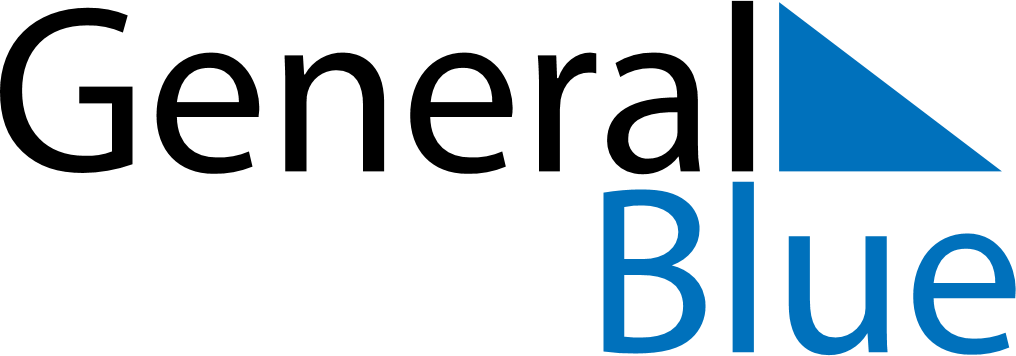 November 2024November 2024November 2024November 2024November 2024November 2024Skelleftehamn, Vaesterbotten, SwedenSkelleftehamn, Vaesterbotten, SwedenSkelleftehamn, Vaesterbotten, SwedenSkelleftehamn, Vaesterbotten, SwedenSkelleftehamn, Vaesterbotten, SwedenSkelleftehamn, Vaesterbotten, SwedenSunday Monday Tuesday Wednesday Thursday Friday Saturday 1 2 Sunrise: 7:21 AM Sunset: 3:15 PM Daylight: 7 hours and 53 minutes. Sunrise: 7:25 AM Sunset: 3:12 PM Daylight: 7 hours and 46 minutes. 3 4 5 6 7 8 9 Sunrise: 7:28 AM Sunset: 3:08 PM Daylight: 7 hours and 40 minutes. Sunrise: 7:31 AM Sunset: 3:05 PM Daylight: 7 hours and 33 minutes. Sunrise: 7:35 AM Sunset: 3:02 PM Daylight: 7 hours and 26 minutes. Sunrise: 7:38 AM Sunset: 2:58 PM Daylight: 7 hours and 20 minutes. Sunrise: 7:41 AM Sunset: 2:55 PM Daylight: 7 hours and 13 minutes. Sunrise: 7:45 AM Sunset: 2:52 PM Daylight: 7 hours and 6 minutes. Sunrise: 7:48 AM Sunset: 2:49 PM Daylight: 7 hours and 0 minutes. 10 11 12 13 14 15 16 Sunrise: 7:52 AM Sunset: 2:45 PM Daylight: 6 hours and 53 minutes. Sunrise: 7:55 AM Sunset: 2:42 PM Daylight: 6 hours and 47 minutes. Sunrise: 7:58 AM Sunset: 2:39 PM Daylight: 6 hours and 40 minutes. Sunrise: 8:02 AM Sunset: 2:36 PM Daylight: 6 hours and 34 minutes. Sunrise: 8:05 AM Sunset: 2:33 PM Daylight: 6 hours and 27 minutes. Sunrise: 8:08 AM Sunset: 2:30 PM Daylight: 6 hours and 21 minutes. Sunrise: 8:12 AM Sunset: 2:27 PM Daylight: 6 hours and 14 minutes. 17 18 19 20 21 22 23 Sunrise: 8:15 AM Sunset: 2:24 PM Daylight: 6 hours and 8 minutes. Sunrise: 8:19 AM Sunset: 2:21 PM Daylight: 6 hours and 2 minutes. Sunrise: 8:22 AM Sunset: 2:18 PM Daylight: 5 hours and 55 minutes. Sunrise: 8:25 AM Sunset: 2:15 PM Daylight: 5 hours and 49 minutes. Sunrise: 8:29 AM Sunset: 2:12 PM Daylight: 5 hours and 43 minutes. Sunrise: 8:32 AM Sunset: 2:09 PM Daylight: 5 hours and 37 minutes. Sunrise: 8:35 AM Sunset: 2:07 PM Daylight: 5 hours and 31 minutes. 24 25 26 27 28 29 30 Sunrise: 8:38 AM Sunset: 2:04 PM Daylight: 5 hours and 25 minutes. Sunrise: 8:42 AM Sunset: 2:01 PM Daylight: 5 hours and 19 minutes. Sunrise: 8:45 AM Sunset: 1:59 PM Daylight: 5 hours and 13 minutes. Sunrise: 8:48 AM Sunset: 1:56 PM Daylight: 5 hours and 8 minutes. Sunrise: 8:51 AM Sunset: 1:54 PM Daylight: 5 hours and 2 minutes. Sunrise: 8:54 AM Sunset: 1:51 PM Daylight: 4 hours and 57 minutes. Sunrise: 8:57 AM Sunset: 1:49 PM Daylight: 4 hours and 51 minutes. 